МУНИЦИПАЛЬНОЕ БЮДЖЕТНОЕ ОБЩЕОБРАЗОВАТЕЛЬНОЕ УЧРЕЖДЕНИЕСРЕДНЯЯ ОБЩЕОБРАЗОВАТЕЛЬНАЯ ШКОЛА № 24 ИМЕНИ С.А. КРАСОВСКОГО ГОРОДСКОГО ОКРУГА ЩЁЛКОВО141171 Российская Федерация, Московская область, городской округ Щёлково,рабочий поселок Монино,  улица Комсомольская, строение 10тел(факс) 8-496-259-48-59, тел. 8-496-253-45-76          E-mail: moninoschool3@yandex.ru                  _ № _____На № ____ от ________Отчёт по реализации плана работы по образованию в интересах устойчивого развития учреждения за 2019-2020 учебный год:Общие сведенияБудущее, которое мы хотим.Какую работу ведете: инновационную, просветительскую, экспериментальную.Укажите вид планирования: проект, план, Дорожная карта, программа, концепция и др 1-11 классы. 532 обучающихся.36 педагогических работника, 180 родителей.нетII. Описание мероприятий по направлениям деятельности. II.1. Освоение понятийного аппарата образования для устойчивого развития.Описание мероприятийТема Образование для устойчивого развитияФорма Выступление на педсоветеКраткое содержание (1-2 предложения, 1-2 фото), количество участников, уровень мероприятия.Заместитель директора по ВР ознакомила педагогический коллектив с понятийным аппаратом, 36, школьный.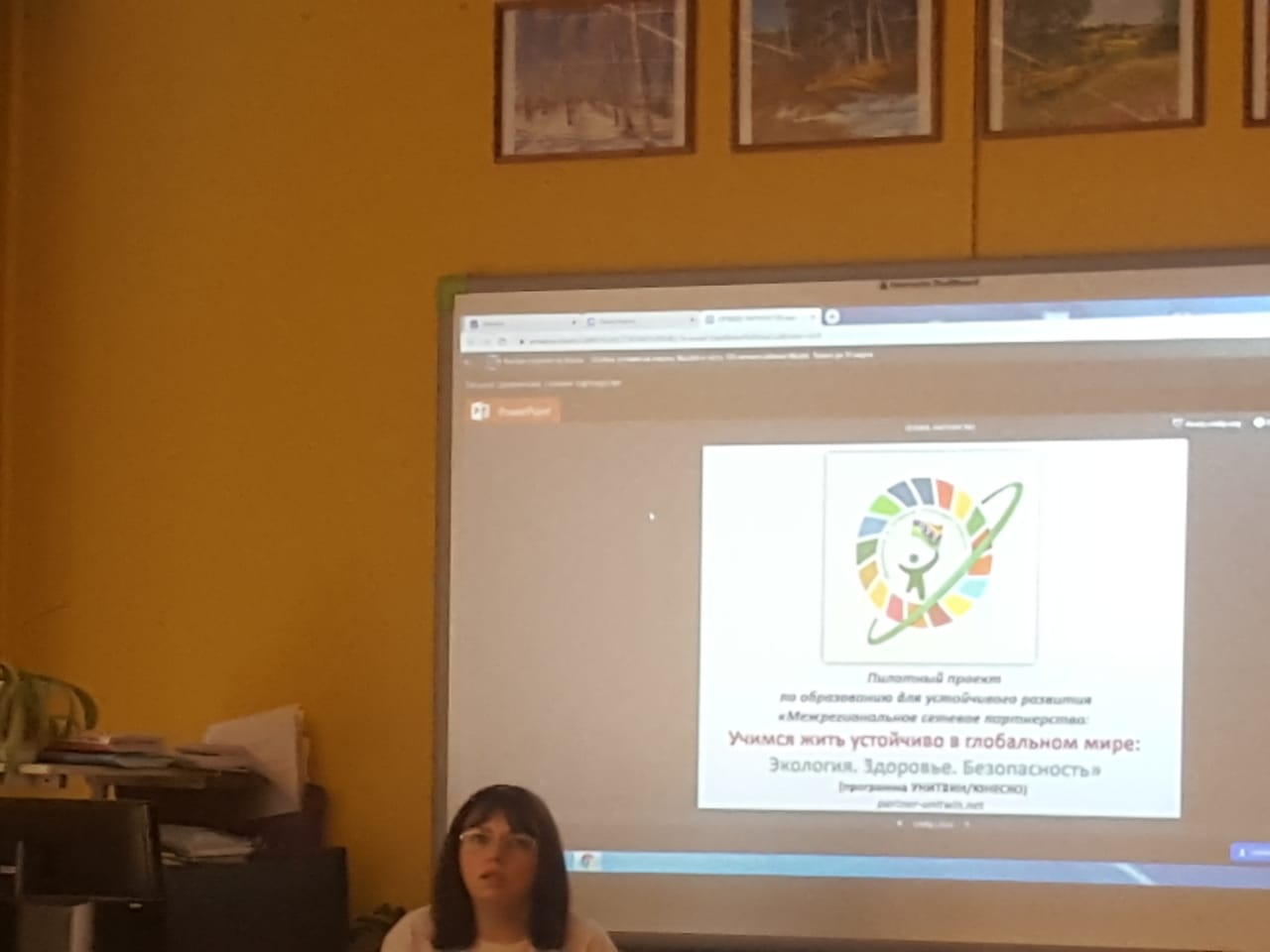 II.2. Распространение идей и ценностей образования для устойчивого развития среди педагогической общественности, детей и их родителей.ТемаБудущее, которого мы хотимФормаВыступление на общешкольной родительской конференцииВыступление на муниципальной научно-практической конференции "Достижение целей устойчивого развития как условие повышения качества образования Краткое содержание (1-2 предложения, 1-2 фото), количество участников, уровень мероприятия.Родители были ознакомлены с идеями и ценностями ОУР.Заместитель директора по ВР Цапаликова Т.И. выступила на муниципальной конференции по теме: "Сеть ассоциированных школ ЮНЕСКО и  пилотный проект по образованию для устойчивого развития  «Межрегиональное сетевое партнерство: Учимся жить устойчиво в глобальном мире: Экология. Здоровье. Безопасность» (программа УНИТВИН ЮНЕСКО). 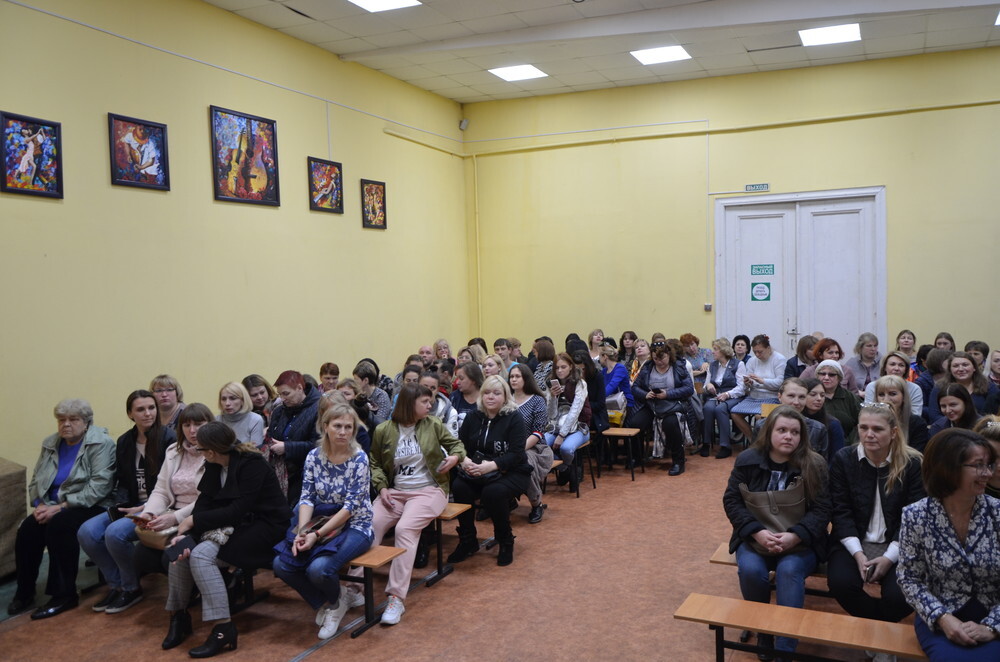 II.3. Оказание консультационной помощи учителям и воспитателям, участвующим в проектах сетевого партнерства.ТемаЧто такое ОУР.ФормаПостоянно действующий семинарКраткое содержание (1-2 предложения, 1-2 фото), количество участников, уровень мероприятия.В течение учебного года на заседаниях школьного методического объединения оказывалась консультационная помощь.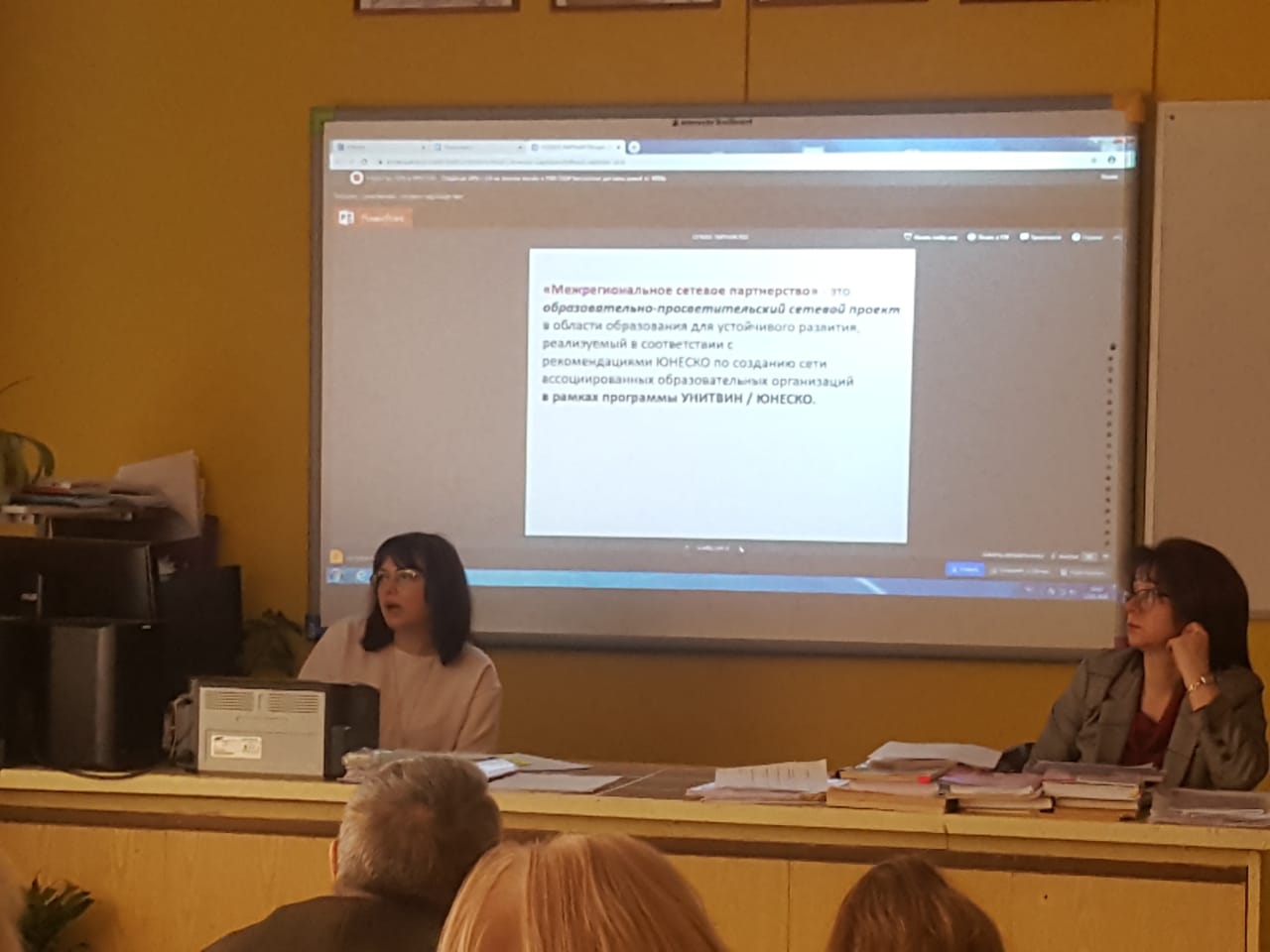 II.4. Разработка и апробация программ внеурочной деятельности по ЭОУР, УМК «Экология учебной деятельности» (Дзятковская Е.Н.), др. региональных материалов (указать конкретно) Тема-Форма-Краткое содержание (1-2 предложения, 1-2 фото), количество участников, уровень мероприятия.-II.5. Мероприятия для достижения Целей Устойчивого развития – всемирного списка мероприятий, которые необходимо провести для ликвидации нищеты, уменьшения неравенства и интенсивного изменения климата (ЦУР-17 https://www.un.org/sustainabledevelopment/ru/sustainable-development-goals/ )ТемаРабота экологического отряда "Экосейв"Формаэкологическое информирование, экологический патрульКраткое содержание (1-2 предложения, 1-2 фото), количество участников, уровень мероприятия.В школе работает экологический отряд "Экосейв", который проводит работу по экологическому просвещению среди учеников школы, проводит экологические мероприятия на территории п. Монино г.о. Щёлково Московской области.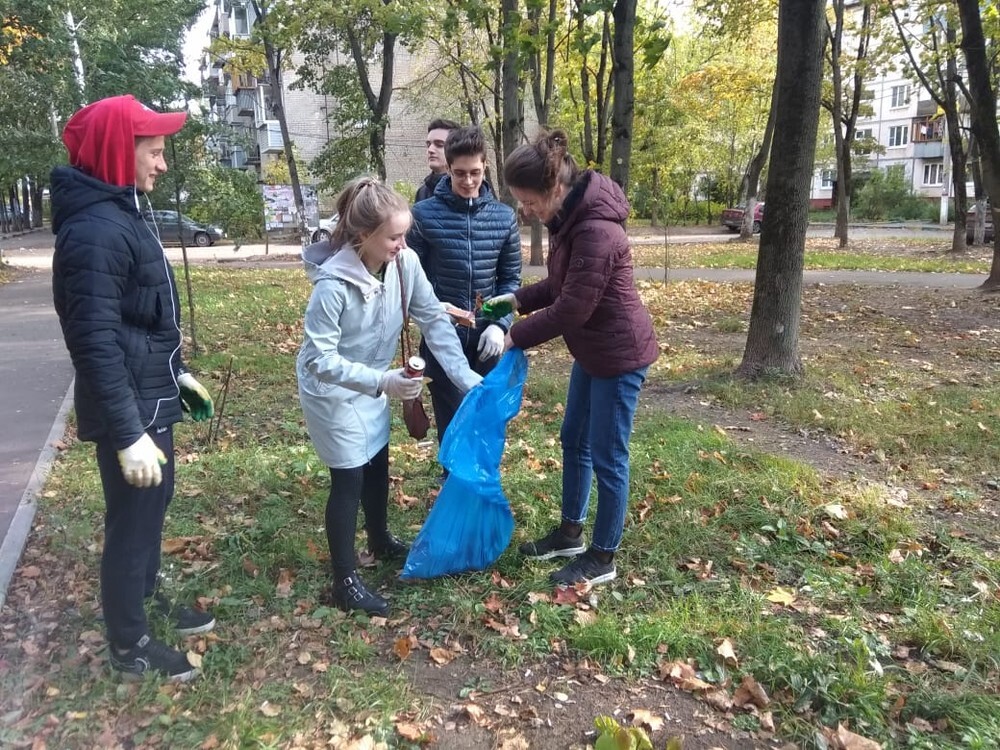 II.6. Разработка и апробация моделей управления образовательным учреждением на основе идей устойчивого развития (зеленые школы) и др.ТемаЧто такое зелёная школа?Формаметодический советКраткое содержание (1-2 предложения, 1-2 фото), количество участников, уровень мероприятия.На методическом совете педагоги ознакомлены с моделью управления школы на основе ОУР.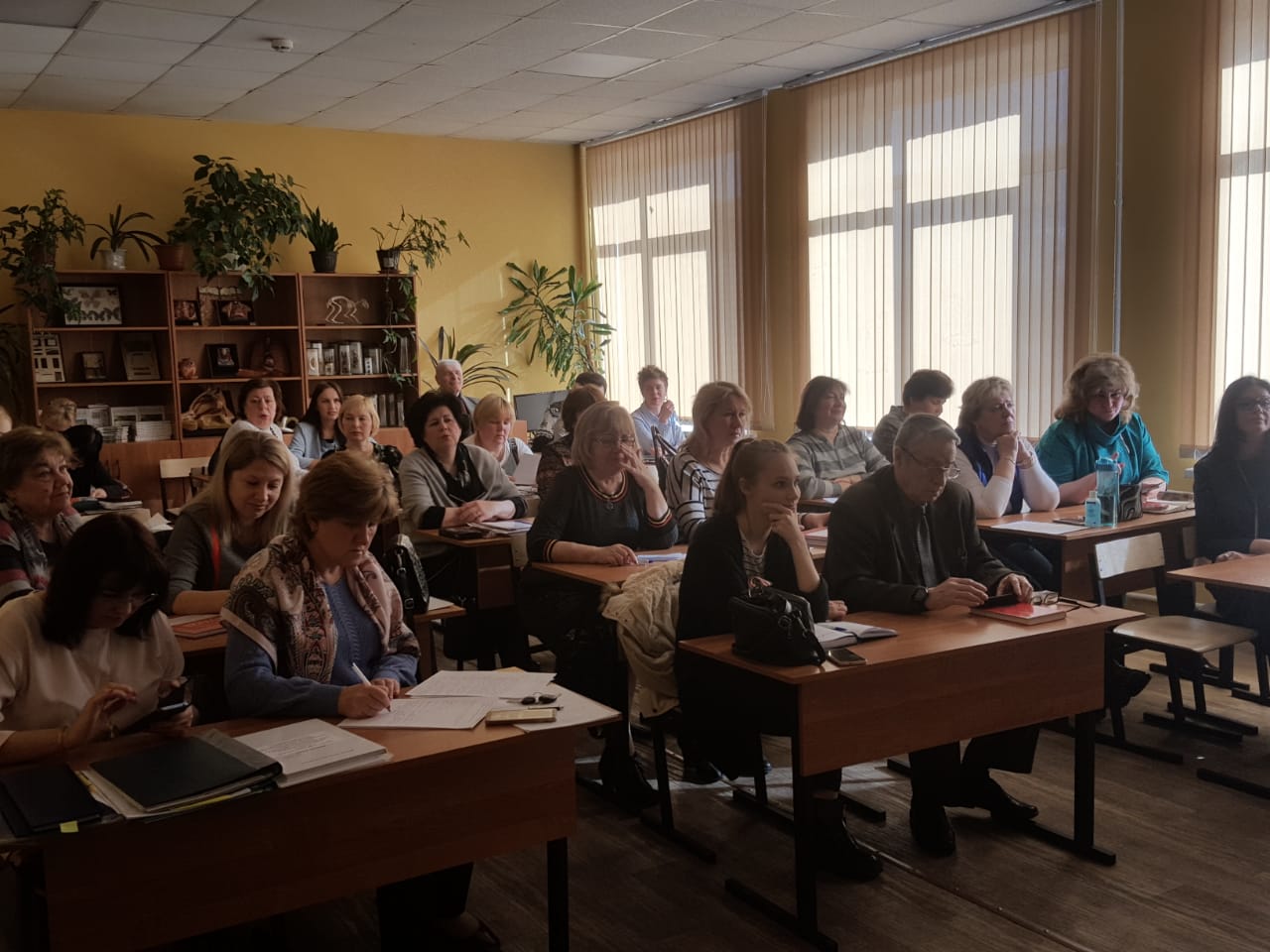 3. Укажите публикации (при наличии): Тема-Автор, должность.-Выходные данные сборника/журнала и т.п.-4. Выводы по отчету: проведено 8 мероприятий, из них для педагогических работников 3, для обучающихся 3, для родителей (или другой общественности) 2 . общее количество участников 748 человек, из них 532 обучающихся, 36 педагогических работников, 180 родителей.Директор школы                  О.Г. Ефимова